مقام روحانییّنحضرت بهاءاللهاصلی فارسی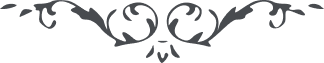 لوح رقم (129) امر و خلق – جلد 4١٢٩ - مقام روحانییّنو نیز در لوح بشارات است قوله الاعلی : " نفوسی که لوجه اللّه بر خدمت امر قیام نمایند ایشان ملهم‌اند بالهامات غیبی الهی بر کلّ اطاعت لازم "و قوله الاعلی : " اعلم انّ العالم من اعترف بظهوری و شرب من بحر علمی و طار فی هواء حبّی و نبذ ما سوائی و اخذ ما نزّل من ملکوت بیانی البدیع انّه بمنزلة البصر للبشر و روح الحیوان لجسد الامکان تعالی الرّحمن الّذی عرفه و اقامه علی خدمة امره العظیم یصلّی علیه الملأ الاعلی و اهل سرادق الکبریاء الّذین شربوا رحیقی المختوم باسمی القویّ القدیر "و در لوح خطاب بعبد الوهّاب است قوله الاعلی : " امروز باید اولیاء بخدمت امر مشغول باشند و خدمت تبلیغ است آنهم بحکمت و بیان "و در کتاب اقدس قوله جلّ و عزّ : " طوبی لکم یا معشر العلماء فی البهاء تاللّه انتم امواج البحر الاعظم و انجم سماء الفضل و الویّة النّصر بین السّموات و الارضین انتم مطالع الاستقامة بین البریّة و مشارق البیان لمن فی الامکان طوبی لمن اقبل الیکم و ویل للمعرضین "